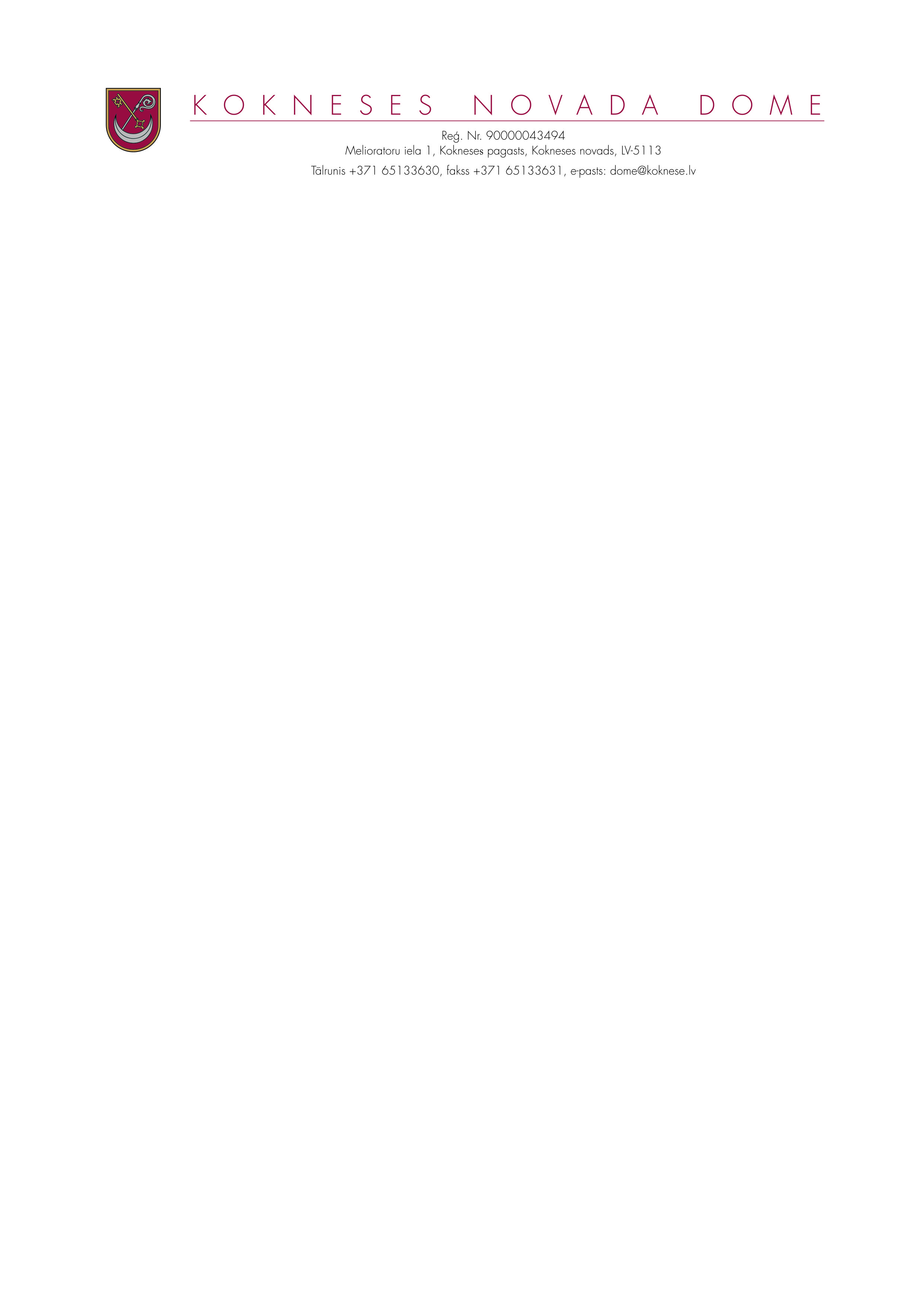 ĀRKĀRTAS DOMES SĒDES PROTOKOLSKokneses novada Kokneses pagastā2018.gada  12.jūnijā									Nr.6Pamatojoties uz likuma “Par pašvaldībām” 28.panta  pirmo daļu , trešo daļu un ceturto daļu, Kokneses novada domes priekšsēdētājs Dainis Vingris 2018.gada  12.jūnijā plkst.12.30 ir sasaucis novada domes ārkārtas  sēdi.2018.gada 12.jūnijā plkst.12.oo novada domes deputāti kopā ar Kokneses novada domes administrācijas pārstāvi – domes izpilddirektoru Ilmāru Klaužu, Kokneses apvienotās pašvaldību būvvaldes vadītāju Janu Korolu,  projekta autoru-autoruzraugu Juri Mori, būvuzraugu – Raimondu Jansonu, izpildītāja pārstāvi- SIA projekta vadītāju Oļegu Soboļevski  apsekoja  Kokneses brīvdabas estrādi.Sēde tiek atklāta  plkst.12.45SĒDI VADA domes priekšsēdētājs Dainis VingrisPROTOKOLĒ-domes sekretāre Dzintra KrišāneSĒDĒ PIEDALĀS:Domes deputāti: Ilgonis Grunšteins, Aigars Kalniņš, Pēteris Keišs, Rihards Krauklis, Jānis Krūmiņš, Jānis Miezītis ( no plkst.12.55), Edgars Mikāls, Ivars Māliņš, Māris Reinbergs, Valdis Silovs, Ziedonis VildeAdministrācijas darbinieki:Māra Bitāne – Attīstības nodaļas vadītājas vietniece;Ilmārs Klaužs- domes izpilddirektors;Anda Mikāla- Attīstības nodaļas vadītāja;Anita Šmite- Tūrisma un sabiedrisko attiecību nodaļaUzaicinātās personas:Jans Korols- Kokneses apvienotās pašvaldību būvvaldes vadītājs;Juris Moris - projekta autors, autoruzraugs: Raimonds Jansons – būvuzraugs; Oļegs Soboļevskis – Izpildītāja SIA TRIGONE BŪVE  pārstāvis, projektu vadītājs  SĒDĒ NEPIEDALĀS domes deputāti:Gita Rūtiņa – slima;Dāvis Kalniņš- darbā;Henriks Ločmelis -darbāSēdes vadītājs atklāj 2019.gada 12.jūnija ārkārtas domes sēdi  un lūdz ar balsojumu apstiprināt sēdes darba kārtību.Atklāti balsojot, PAR 11 (Ilgonis Grunšteins, Aigars Kalniņš, Pēteris Keišs, Rihards Krauklis, Jānis Krūmiņš, Edgars Mikāls, Ivars Māliņš, Māris Reinbergs, Valdis Silovs, Ziedonis Vilde, Dainis Vingris) PRET-nav,  ATTURAS – nav,  Kokneses novada dome NOLEMJ apstiprināt šādu 2019.gada 12.jūnija ārkārtas domes sēdes darba kārtību:  SĒDES  DARBA KĀRTĪBA:1.Par  Kokneses brīvdabas estrādi1.Par Kokneses brīvdabas estrādi_____________________________________________________________________________________________________ ( D.Vingris, A.Kalniņš, I.Māliņš, P.Keišs, E.Mikāls,  V.Silovs,  J.Krūmiņš, I.Grunšteins, Z.Vilde,  R.Krauklis, J.Miezītis, M.Reinbergs, I.Klaužs, J.Moris)ZIŅO: Būvuzraugs Raimonds Jansons2018.gada 11.jūnijā  Kokneses novada dome  saņēma  SIA “TRIGONE BŪVE” vēstuli, kurā  tā norādīja , ka pamatojoties uz 2018.gada 5.februāra noslēgto līgumu Nr.2.1-6/18/75-LI starp Sabiedrība ar ierobežotu atbildību TRIGONE BŪVE, reģistrācijas Nr. 40103571364 (turpmāk – Izpildītājs ) un Koknese novada dome, reģistrācijas Nr.90000043494 (turpmāk – Pasūtītājs), līguma punktu 6.5, Izpildītājs paziņoja Pasūtītājam par problēmām Līguma izpildē.	Kokneses  novada domes deputāti kopā ar Kokneses novada domes administrācijas pārstāvi – domes izpilddirektoru Ilmāru Klaužu, Kokneses apvienotās pašvaldību būvvaldes vadītāju Janu Korolu,  projekta autoru- autoruzraugu Juri Mori, būvuzraugu – Raimondu Jansonu, izpildītāja pārstāvi- SIA  projekta vadītāju Oļegu Soboļevski  apsekoja  Kokneses brīvdabas estrādi un konstatēja, ka  ēkas sienās ir radušās plaisas, kas  ir bīstami  cilvēku dzīvībai un veselībai.	Ņemot vērā iepriekš minēto, atklāti balsojot, PAR – 8 (Ilgonis Grunšteins, Aigars Kalniņš,  Rihards Krauklis,  Jānis Miezītis , Edgars Mikāls, Ivars Māliņš, Māris Reinbergs) , PRET- 4 ( Jānis Krūmiņš,  Pēteris Keišs, Valdis Silovs, Ziedonis Vilde), ATTURAS- nav,  Kokneses novada dome NOLEMJ:	1.Veikt grozījumus būvprojektā “Kokneses brīvdabas estrādes pārbūve un soliņu novietošana Kokneses parka estrādē”, risinot jautājumu par daļēju  būves (ēkas) demontāžu.Sēdes slēgta plkst.13.30Sēdes vadītājs,Domes priekšsēdētājs		( personiskais paraksts)			D.VingrisProtokolists,Domes sekretāre	  (personiskais paraksts) 				Dz.Krišāne